ΑΠΡΙΛΙΟΣ6 Απριλίου- ημέρα ΚυριακήΜονοήμερη εκδρομή στη πανέμορφη ΖΑΡΟΥΧΛΑ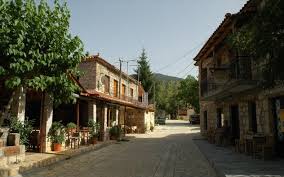 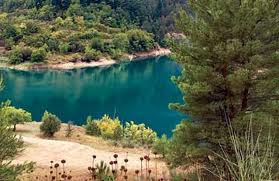 27 Απριλίου-ημέρα ΚυριακήΜονοήμερη εκδρομή στη γραφική ΚΑΡΥΣΤΟ Ευβοίς.                                            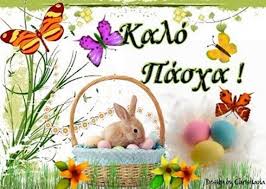 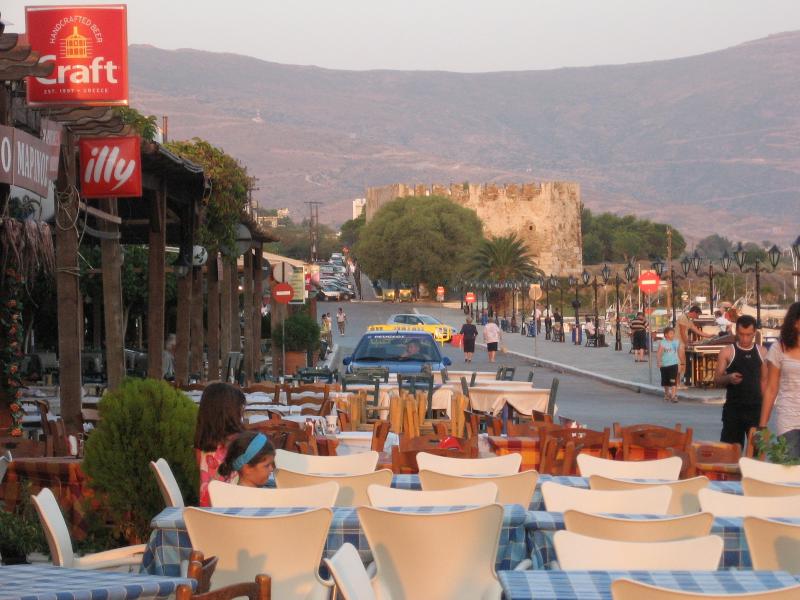 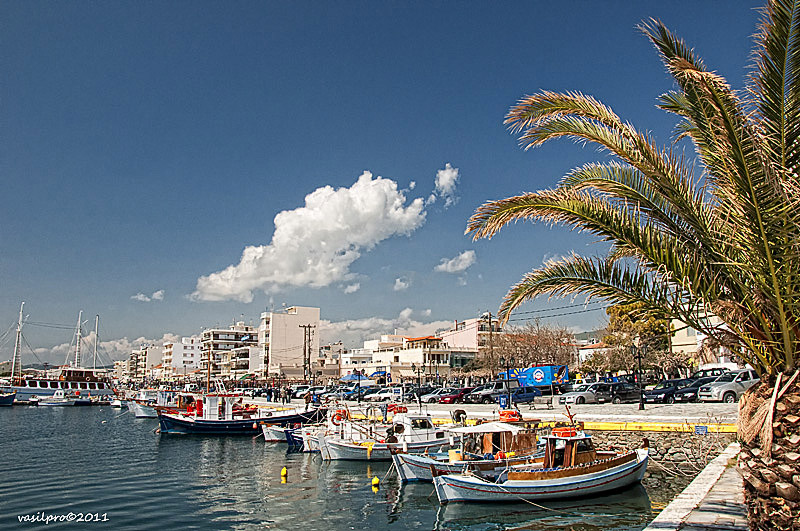 